от « 27 »декабря 2019 года № 731пгт. СвободныйОб утверждении Правил определения нормативных затрат на обеспечение деятельностиорганов местного самоуправления и казенныхучреждений городского округа ЗАТО СвободныйВ целях обоснования объекта и (или) объектов закупки, наименования которых включаются в планы закупок органов местного самоуправления и казенных учреждений городского округа ЗАТО Свободный, в соответствии состатьей 19 Федерального закона от 05 апреля 2013года№ 44-ФЗ «О контрактной системе в сфере закупок товаров, работ, услуг для обеспечения государственныхи муниципальных нужд», руководствуясь подпунктами 7, 31, 36 пункта 8 статьи 27 Устава городского округа ЗАТО Свободный,ПОСТАНОВЛЯЮ:Утвердить Правила определения нормативных затрат на обеспечение деятельности органов местного самоуправления и казенных учреждений городского округа ЗАТО Свободный (Приложение).Признать утратившими силу постановления администрации городского округа ЗАТО Свободный:от 15.12.2016 № 796 «Об утверждении Правил определения нормативных затрат на обеспечение деятельности органов местного самоуправления и казенных учреждений городского округа ЗАТО Свободный»;от 10.01.2017 № 8 «О внесении изменений в постановление администрации городского округа ЗАТО Свободный от 15.12.2016г. № 796 «Об утверждении Правил определения нормативных затрат на обеспечение деятельности органов местного самоуправления и казенных учреждений городского округа ЗАТО Свободный»;от 01.06.2017 № 380 «О внесении изменений в Методику определения нормативных затрат на обеспечение деятельности органов местного самоуправления и казенных учреждений городского округа ЗАТО Свободный, утвержденную постановлением администрации городского округа ЗАТО Свободный от 15.12.2016 г. № 796 «Об утверждении Правил определения нормативных затрат на обеспечение деятельности органов местного самоуправления и казенных учреждений городского округа ЗАТО Свободный»;от 16.03.2018 №158 «О внесении изменений в Методику определения нормативных затрат на обеспечение деятельности органов местного самоуправления и казенных учреждений городского округа ЗАТО Свободный, утвержденную постановлением администрации городского округа ЗАТО Свободный от 15.12.2016 года № 796 «Об утверждении Правил определения нормативных затрат на обеспечение деятельности органов местного самоуправления и казенных учреждений городского округа ЗАТО Свободный».Постановление опубликовать в газете «Свободные вести» и разместить на официальном сайте администрации городского округа ЗАТО Свободный.Контроль исполнения постановления оставляю за собой.Глава администрациигородского округа ЗАТО Свободный		 А.А. Матвеев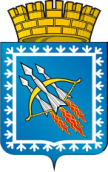 АДМИНИСТРАЦИЯ ГОРОДСКОГО ОКРУГА ЗАКРЫТОГОАДМИНИСТРАТИВНО-ТЕРРИТОРИАЛЬНОГО ОБРАЗОВАНИЯСВОБОДНЫЙ СВЕРДЛОВСКОЙ ОБЛАСТИП О С Т А Н О В Л Е Н И ЕАДМИНИСТРАЦИЯ ГОРОДСКОГО ОКРУГА ЗАКРЫТОГОАДМИНИСТРАТИВНО-ТЕРРИТОРИАЛЬНОГО ОБРАЗОВАНИЯСВОБОДНЫЙ СВЕРДЛОВСКОЙ ОБЛАСТИП О С Т А Н О В Л Е Н И ЕАДМИНИСТРАЦИЯ ГОРОДСКОГО ОКРУГА ЗАКРЫТОГОАДМИНИСТРАТИВНО-ТЕРРИТОРИАЛЬНОГО ОБРАЗОВАНИЯСВОБОДНЫЙ СВЕРДЛОВСКОЙ ОБЛАСТИП О С Т А Н О В Л Е Н И Е